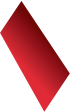 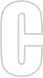 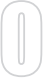 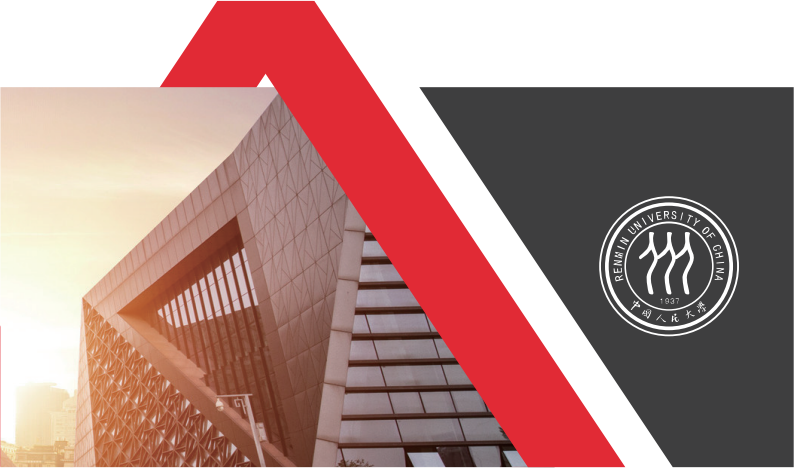  2024升级版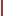 为用而学 ｜学以致用   知行合 -    I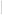 中国人民大学新时代企业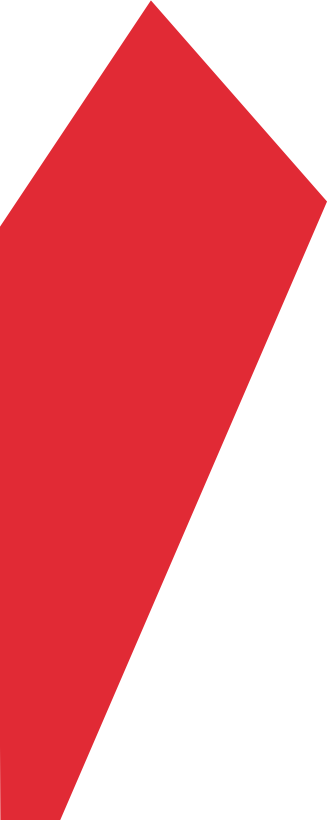 人力资源高级研修班New Era China Renmin University CorporationAdvanced seminar on human resources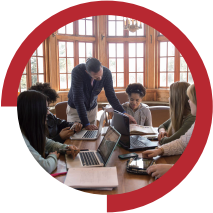 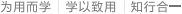 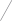 BACKGROUNDOF RUNNING A SCHOOL办学背景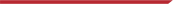 中国最有影响和最具实力的人力资源院校全国唯一拥有人力资源管理专业本科、硕士、博士完整教学体系的高等学府彼得 ·德鲁克曾说过：“企业管理说到底就是人力资源管理，人力资源管理就是 企业管理的代名词。”CHO是现代公司中最有价值的管理职位之一，是CEO的 战略伙伴、组织变革专家和企业人力资源制度的顶层设计师。优秀的CHO能从 时代变革和组织战略高度去构建高效的人力资源管理系统，成功协助企业进行互 联网时代的组织转型与管理变革，通过建立科学的人才选拔、培养、评价与激励 机制，激发人才的潜能和创新力，塑造卓越的企业文化，最终实现组织和员工的可持续发展。中国人民大学首席人力资源官（CHO）研修课程，致力于时代背景下人力资源 管理的实战课程，从更新的理念、更高的高度来提升专业水平、拓宽视野、增强 对内外环境快速变化的判断和应对能力，促进人力资源管理工作全面创新发展，帮助企业择天下英才而用之。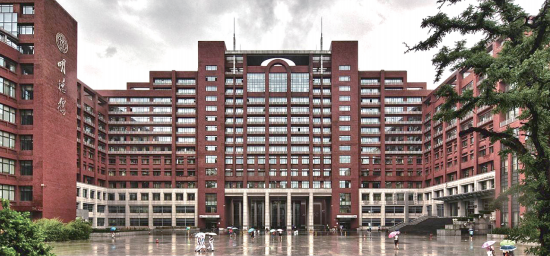 01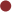 CHIEF HUMAN RESOURCESOFFICER WORKSHOP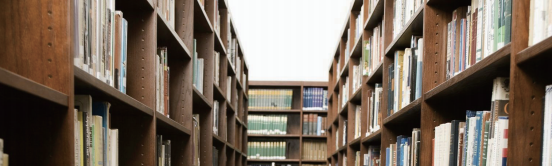 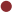 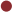 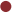 课程设置课程模块领导力与团队管理（必修课）人力资源管理和领导力创新思维与管理冲突管理与解决冲突方法团队领导与参与式管理沟通心理学02 /为用而学  1 学以致用  1 知行合-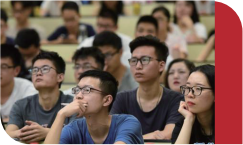 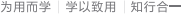 CHIEF HUMAN RESOURCESOFFICER WORKSHOPCURRICULUMVALUE课程价值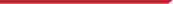 以中国人民大学在劳动经济、人力资源管理、社会保障和劳动关系等专业雄厚 的师资力量，以及教学、科研、管理咨询、公共政策、国际交流的实力，全视角诠释中西方人力资源管理的真谛。03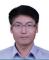 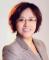 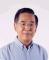 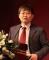 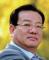 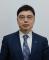 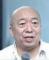 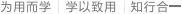 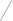 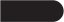 CHIEF HUMAN RESOURCESOFFICER WORKSHOP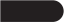 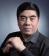 TEACHING STAFF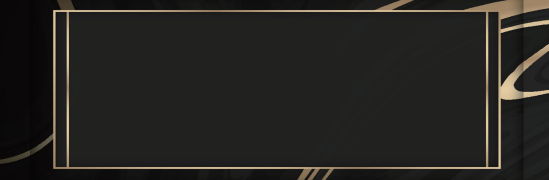 北京市领导力中心副主任中国人民大学博士，华夏基石管理咨询集团业务副总裁04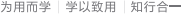 CHIEF HUMAN RESOURCESOFFICER WORKSHOP  课程安排  COURSE ARRANGEMENT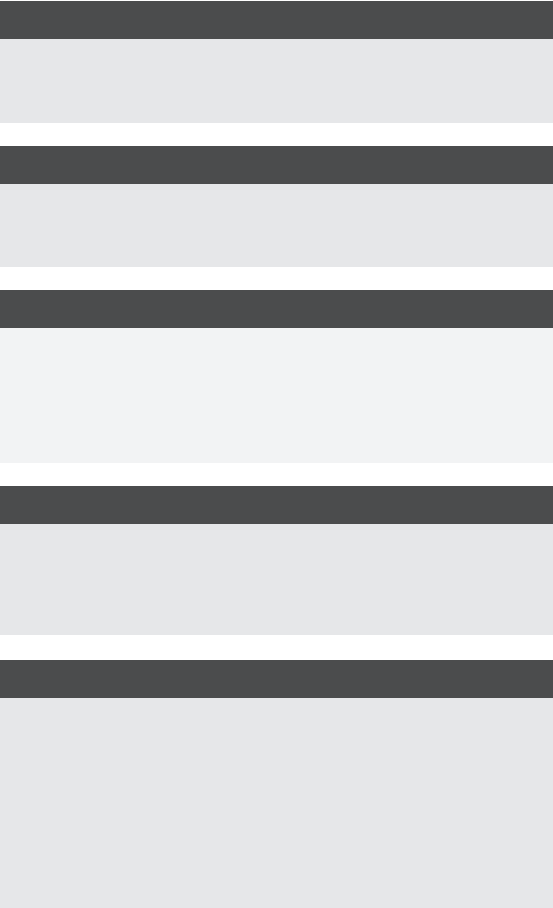 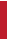 课程时间：学制一年（共6次课，每次2—3天）上课地点：中国人民大学  招生对象  ENROLLMENT TARGET民营企业董事长、总裁、总经理；决策层与高管层人员；人力资源分管副总/总监/行政主管及人力资源部其它管理人员。  课程费用  COURSE FEES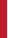 学费       36800元/人   注：费用包括报名费、教学费、高校管理费、资料费  学业证书  ACADEMIC CERTIFICATE完成本班全部课程学习，将由中国人民大学建立学员档案，颁发中国人民大 学相关课程结业证书，证书统一编号存档，加盖钢印，可通过中国人民大学网站进行查验。  报名流程  REGISTRATION PROCESS1.报名时请提交学员申请表和最高学历学位证书复印件；2.申请材料经学院审核后择优通知入学；3.审核通过，寄发入学通知书；4.学员收到通知书后，将学费汇入指定账号并将汇款底单传真；5.教务组收到学员汇款底单及培训费用后，发放详细上课通知书。学员准时携带上课通知及相关材料到中国人民大学报到，参加培训。05